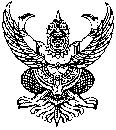 บันทึกข้อความส่วนราชการ  คณะศิลปศาสตร์และวิทยาศาสตร์  มหาวิทยาลัยนครพนม  โทรศัพท์ ๐๔ ๒๕๘ ๗๑๐๐ที่  อว 0609.2/                                        วันที่  1 พฤศจิกายน 2565                  เรื่อง  ขอความอนุเคราะห์กรอกแบบติดตามการดำเนินงานประกันคุณภาพภายใน ระดับหน่วยงานสนับสนุนประจำปีการศึกษา 2565 ในระบบประเมินตนเองออนไลน์ (eSAR Online) รอบระยะเวลา 6 เดือน เรียน  เจ้าหน้าที่ทุกท่าน		ด้วยงานประกันคุณภาพการศึกษา มีหน้าที่กำกับติดตามการดำเนินงานของคณะให้เป็นไปตามเกณฑ์การประเมินคุณภาพการศึกษาภายใน เพื่อให้การดำเนินการดังกล่าว เป็นไปด้วยความเรียบร้อย     จึงขอความอนุเคราะห์เจ้าหน้าที่/ผู้รับผิดชอบตัวบ่งชี้กรอกแบบติดตาม การดำเนินงานประกันคุณภาพภายใน ระดับหน่วยงานสนับสนุน คณะศิลปศาสตร์และวิทยาศาสตร์ ประจำปีการศึกษา 2564 รอบระยะเวลา         6 เดือน (นับตั้งแต่วันที่ 1 มิถุนายน 2565 - วันที่ 30 พฤศจิกายน 2565) 		ทั้งนี้ ขอความอนุเคราะห์กรอกแบบติดตามการดำเนินงานประกันคุณภาพภายในระดับหน่วยงานสนับสนุน ประจำปีการศึกษา 2564 ในระบบประเมินตนเองออนไลน์ (eSAR Online)              พร้อมลงหลักฐาน ตามลิงค์ http://esar.npu.ac.th/sys/ ภายในวันที่ 18 พฤศจิกายน 2564 เพื่อรายงาน   ผลการดำเนินงานของสำนักงานคณบดี คณะศิลปศาสตร์และวิทยาศาสตร์ ต่อที่ประชุมคณะกรรมการประจำคณะศิลปศาสตร์และวิทยาศาสตร์ เพื่อพิจารณาต่อไป		จึงเรียนมาเพื่อทราบ และดำเนินการในส่วนที่เกี่ยวข้องต่อไป	(ผู้ช่วยศาสตราจารย์ ดร.วรวุฒิ  อินทนนท์)					 	    คณบดีคณะศิลปศาสตร์และวิทยาศาสตร์ผู้ร่าง..............ผู้พิมพ์............ผู้ตรวจ...........บันทึกข้อความส่วนราชการ  คณะศิลปศาสตร์และวิทยาศาสตร์  มหาวิทยาลัยนครพนม  โทรศัพท์ ๐๔ ๒๕๘ ๗๑๐๐ที่  อว 0609.2/                                        วันที่  1 พฤศจิกายน 2565                  เรื่อง  ขอความอนุเคราะห์กรอกแบบติดตามการดำเนินงานประกันคุณภาพภายใน ระดับหน่วยงานสนับสนุนประจำปีการศึกษา 2565 ในระบบประเมินตนเองออนไลน์ (eSAR Online) รอบระยะเวลา 6 เดือน เรียน  เจ้าหน้าที่ทุกท่าน		ด้วยงานประกันคุณภาพการศึกษา มีหน้าที่กำกับติดตามการดำเนินงานของคณะให้เป็นไปตามเกณฑ์การประเมินคุณภาพการศึกษาภายใน เพื่อให้การดำเนินการดังกล่าว เป็นไปด้วยความเรียบร้อย     จึงขอความอนุเคราะห์เจ้าหน้าที่/ผู้รับผิดชอบตัวบ่งชี้กรอกแบบติดตาม การดำเนินงานประกันคุณภาพภายใน ระดับหน่วยงานสนับสนุน คณะศิลปศาสตร์และวิทยาศาสตร์ ประจำปีการศึกษา 2564 รอบระยะเวลา         6 เดือน (นับตั้งแต่วันที่ 1 มิถุนายน 2565 - วันที่ 30 พฤศจิกายน 2565) 		ทั้งนี้ ขอความอนุเคราะห์กรอกแบบติดตามการดำเนินงานประกันคุณภาพภายในระดับหน่วยงานสนับสนุน ประจำปีการศึกษา 2564 ในระบบประเมินตนเองออนไลน์ (eSAR Online)              พร้อมลงหลักฐาน ตามลิงค์ http://esar.npu.ac.th/sys/ ภายในวันที่ 18 พฤศจิกายน 2564 เพื่อรายงาน   ผลการดำเนินงานของสำนักงานคณบดี คณะศิลปศาสตร์และวิทยาศาสตร์ ต่อที่ประชุมคณะกรรมการประจำคณะศิลปศาสตร์และวิทยาศาสตร์ เพื่อพิจารณาต่อไป		จึงเรียนมาเพื่อทราบ และดำเนินการในส่วนที่เกี่ยวข้องต่อไป	(ผู้ช่วยศาสตราจารย์ ดร.วรวุฒิ  อินทนนท์)					 	    คณบดีคณะศิลปศาสตร์และวิทยาศาสตร์